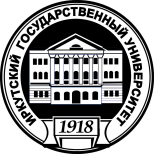 Федеральное государственное бюджетное образовательное учреждениевысшего образования «Иркутский государственный университет»Педагогический институтОтделение гуманитарно-эстетического образованияКафедра истории и методикиИнформационное письмо Дорогие коллеги!Приглашаем вас принять участие в традиционном открытом конкурсе для учителей истории «Моя малая родина в истории страны», посвященном 85-летию образования Иркутской области. Конкурс проводится кафедрой истории и методики Педагогического института ИГУ совместно с МКУ г. Иркутска «Информационно-методическим центром развития образования».Цель: популяризация знаний об истории и современном развитии Иркутской области; воспитание гражданственности, патриотизма, гуманизма; развитие интереса к истории края, творческой активности педагогов.Участники конкурса. Участниками конкурса могут быть педагоги общеобразовательных учреждений, а также средних профессиональных образовательных учреждений Иркутской области.Порядок организации и проведения конкурса. С 7 по 10 февраля 2022 года проводится регистрация участников конкурса в ИМЦРО.Конкурс проводится в два этапа: I этап. Предполагает выполнение заданий викторины и проводится с 10 по 17 февраля 2022 года. Оценка работ участников викторины осуществляется по балльной шкале (максимум – 100 баллов). Выполненные задания викторины на бланке (будет размещен вместе с заданиями викторины), а также согласие на обработку персональных данных отправляются по электронной почте istoriki_pi_igu@mail.ru Задания викторины будут выставлены на сайте Педагогического института ИГУ и МКУ ИМЦРО 10 февраля. II этап. Участники, набравшие в викторине более 75 баллов, участвуют во втором этапе. На конкурс отправляются оригинальные методические разработки внеурочного мероприятия – сценарий в произвольной форме и презентацию, в соответствии с тематикой конкурса. Технические параметры к тексту: шрифт Times New Roman, кегль 14, межстрочный интервал 1,5, все поля 2 см, объем не более 10 стр.; титульный лист с указанием ОУ, ФИО участника, названия разработки. Презентация выполняется в любом формате, не более 10 слайдов. На первом слайде указывается ФИО участника, должность и место работы, название конкурсной работы.Второй этап проводится с 21 по 27 февраля 2022 года.  Методические разработки отправляются по электронной почте istoriki_pi_igu@mail.ruИтоги конкурса будут подведены 4 марта 2022 года. Участники конкурса, прошедшие оба этапа, будут награждены дипломами и благодарственными письмами. Конкурсанты первого этапа, набравшие менее 75 баллов, получат сертификаты участников. Дополнительную информацию о проведении конкурса можно получить на кафедре истории и методики Педагогического института ИГУ, тел. 83952240700 у доцента кафедры истории и методики Кулаковой Яны Викторовны.Критерии оценивания методических разработок Соответствие теме конкурса - «Моя малая родина в истории страны», посвященного 85-летию Иркутской области. Раскрытие цели и задач, степень их актуальности.Эффективность использования средств и приемов.Творческий подход к созданию и оформлению материалов.Собственные новаторские находки.Соответствие требованиям к оформлению.Сопроводительные материалы (презентация).Экспертный листФИО участника_________________________________________________________ Место работы ___________________________________________________________Образец согласия для совершеннолетних участниковСогласие участника с требованиями конкурса «Моя малая родина в истории страны», посвященного 85-летию образования Иркутской области Я, ______________________________________________________________________,  		Ф.И.О. участника сотрудник ______________________________________________________________________,                                           (yказать наименование организации)– ознакомлен(а) с информационным письмом о конкурсе ««Моя малая родина в истории страны», посвященного 85-летию образования Иркутской области, полностью согласен(а) с критериями оценки и условиями участия Конкурсе и не возражаю против участия в Конкурсе;– согласен(а) на передачу и обработку моих персональных данных (ФИО, название конкурсной работы, название образовательного учреждения, результат участия) в соответствии с Федеральным законом от 27.07.2006 № 152-ФЗ «О персональных данных».ДатаПодпись№критерииМаксимальный баллРезультаты1Соответствие теме конкурса до 32Раскрытие цели и задач, степень их актуальностидо 33Эффективность использования средств и приемовдо 34Творческий подход к созданию и оформлению материаловдо 35Собственные новаторские находкидо 36Соответствие требованиям к оформлениюдо 37Сопроводительные материалы (презентация)до 3 ИТОГО21